Frenchtown Presbyterian Church, .     908-996-2227    Website: www.frenchtownpres.orgPastor Cell - 609-303-0500Worship 9:30AM Clerk of SessionKathy Skerbetz – 908-720-6533Session (Elders)Maureen Breiner 	                 Bill PenyakShari Bethman Bjellquist 	                 Matt MelbourneJennifer Campbell 	                 Tonya ReeseGayla Gerhardt 	                 Carl StokesEd Marston	                 Kathy SkerbetzDiane ReedBoard of DeaconsCarole Barrett 	                Barbara KerekesSharon Beck	                 SellittoDebbie Godown                                               Amy Verecha Ken Gerhardt 	                PastorRev. Dr. Merideth Mueller-Boltonpastormerideth@gmail.comChurch Secretary  Lea Raymond                               office@frenchtownpres.orgFinancial Manager  Mary Ann Hampton   finance@frenchtownpres.orgMusic Director  Hugh Sunghughsung@gmail.com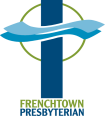 FRENCHTOWN  June 16, 2024 Welcome to all who worship with us this morning!Prelude Welcome & Announcements                              God Gathers Us in Love Call to Worship (from Psalm 72 and 2 Corinthians 5)Leader: The Holy One, defender of the poor and needy,calls us to gather now.People:  We come, thankful to be a partof this family of faith.Leader: God knows us well and calls us by name.People: We hear our name and respond to God’s call.The love of Christ urges us on.*Hymn #305                                  “Come Sing, O Church in Joy!”Prayer of AdorationCall to ConfessionPrayer of Confession	Holy God, you are a blessing to all people, yet we choose sides. We think in terms of “us versus them.” Forgive our divisiveness. Forgive our exclusion. Forgive the ways we fail to seek and share your abundance. Help us build the Beloved Community you desire for us, where all your children may live in peace. Amen. Assurance of Forgiveness *Passing of the PeaceGloria Patri#582 “Glory to God,Whose Goodness shines on Me”	Glory to God, whose goodness shines on me,	and to the Son, whose grace has pardoned me,	and to the Spirit, whose love has set me free.	As it was in the beginning, is now and ever shall be. Amen.Time for ChildrenGod Speaks to Us Through God’s WordFirst Scripture Reading                                         Galatians 3:23-29   Psalm 133 with refrain #205 “Live in Charity”              Scripture Lesson                                                             Acts 4:32-37Sermon                                                                      “Life Together”                               God Calls Us to Respond*Hymn #301                                               “Let Us Build a House”Invitation to the OfferingOffertory Please consider donating online using our QR code (aim your phone’s camera here, then click on the link that appears):                                                                     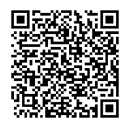 Doxology #606 “Praise God from Whom All Blessings Flow”                                   Prayer of DedicationAffirmation of Faith – (from the Belhar confession) (unison)	We believe in the triune God, Father, Son and Holy Spirit, who gathers, protects and cares for the church through Word and Spirit.   This, God has done since the beginning 	of the world and will do to the end. We believe in one holy, universal Christian church, the communion of saints called from the entire human family, and that true faith in Jesus Christ is the only condition for membership of this church.  We believe that Christ’s work of reconciliation is made manifest in the church as the community of believers who have been reconciled with God and with one another. That unity is, therefore, both a gift and an obligation for the church of Jesus Christ.  We believe that this unity of the people of God must be manifested and be active in a variety of ways: in that we love one another; and that we experience, practice and pursue community with one another.Prayers of the People and The Lord’s Prayer God Sends Us Out to Reflect God’s Love*Hymn #295                                                       “Go to the World!”Charge and BlessingBenedictionPostlude                              ************************************please stand if able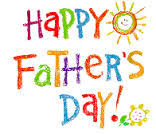 MISSION STATEMENTWe are a body of believers in Jesus Christ the Lord that strives to be a living reflection of God’s love. We come together to confirm our individual faith while spreading the message of hope and love by serving those in need through mission and outreach.NEWS AND EVENTSEVENTS DURING THE WEEK –June 17-23Monday   VBS 9-11:30am Alexandria ChurchTuesday   AA Meeting 6:30am   Senior Program, 11:15am,    Card Games, 2-4pm in Fellowship Hall   AA Meeting, 8pmWednesday   AA Meeting 7:30pmThursday   AA Meeting 6:30amFridaySaturday   Saturday Women's AA Group Meeting 9am   AA Meeting 7pmNext Sunday   Youth Sunday, Confirmation Sunday   Church PicnicChristian Ed NewsDuring the summer we are looking for volunteers to cover the children during worship.  You can do a Sunday school lesson: play games; do crafts; or whatever you feel comfortable with. If you have questions please contact Tonya Reese. tonya.reese@hotmail.com or 908-310-9240.  Thank you for volunteering your time!VBSVacation Bible School – Hero Hotline – starting tomorrow, June 17-21, 9am-11:30am at the Alexandria First Presbyterian Church.  $10.00 per child, max $30.00 per family.  Preschool to rising 5th graders welcome.Church PicnicThe church picnic will be held next Sunday June 23rd after worship   Meats and drinks will be provided, please bring a side or dessert   Hope you can join us.Senior Yoga, Lunch & ProgramThis Tuesday, June 18th starting at 11;15am, yoga, then lunch at 12pm and guest speaker, All are welcome!  Senior Farmers Market The Senior Farmers Market Nutrition Program is to help community members over the age of 60 supplement their diet with fresh fruits and vegetables. Program runs May 1st-September 30th. Call below to obtain the application, income eligibility, list of participating farm stands and authorized representative form.  If you have any questions about the program please call 908-788-1361 to speak to Alyssa.  Share with a senior!